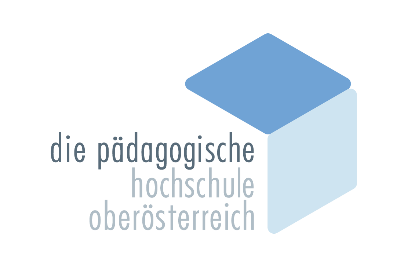 Arbeitsgemeinschaft: PHYSIK / CHEMIELeitung:	Gerald Gruber-Kalteis	g.gruber@nms-taiskirchen.atRegionBAG-Leiter/inBR – RI - SDGeisberger Christian	MS Lochen, Schulstraße 17, 5221 Lochen am SeeTel.: 0664 92 92 132, geisberger@nmslochen.at Gerald Gruber-Kalteis
MS Taiskirchen, Schulstr. 6, 4753 Taiskirchen
Tel. +43 7764 82901,  g.gruber@nms-taiskirchen.at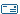 Maria Justl
MS St. Marienkirchen, Schulstr. 18, 4774 St. Marienkirchen
Tel. +43 7711 2304,  maria.justl@yahoo.deFR – PE – RO - UUAlfred Karrer MS Liebenau, 4252 Liebenau 78Tel. +43 7953 8112 -1,  alfred.karrer@outlook.com 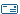 Wolfgang ZeimlMS Perg Stadtzentrum, Linzerstr. 18, 4320 PergTel. +43 7262 52589,  wolfgang.zeiml@eduhi.at Bernhard Fischer
MS St. Martin/Mkr., Schulstr. 11, 4113 St. Martin/Mkr.
Tel. +43 7232 2277,  b.fischer@eduhi.atGM – VBKlaus Enser
NMS Neukirchen; Neukirchen 78, 4814 Neukirchen
Tel. +43 7618 601122,  enserk@gmx.atChristine Höller
NMS Attnang, Römerstr. 27, 4800 Attnang-Puchheim
Tel. +43 7674 623502,  christine.hoeller@asak.atEF – GRJosef Bauschmid
NMS2 Grieskirchen, Parzer Schulstraße 1, 4710 Grieskirchen
Tel.: 0699 13 933 367,  fbauschmid@yahoo.de KI – SE – SRKarl Windischbauer
NMS Pettenbach, Scharnsteiner Straße 5, 4643 Pettenbach
Tel. +43 7586 6015,  karl.windischbauer@eduhi.atGerhard Schultes
NMS Großraming, Großraming 17, 4463 Großraming
Tel. 07254/8408-6,  s415032dir@eduhi.atBrigitte Strasser
NMS Kopernikusschule Steyr, Kopernikusstraße, 4400 Steyr
Tel. +43,  brigitte_strasser@liwest.atLL – LSTanja Reichetseder MS St. Florian Wiener Str. 44, 4490 St. Florian Tel. +43 7224 42400,  tanja.reichetseder@ph-linz.at  Wolfgang Christoph Hasengruber MS 5 Linz, Dürrnbergerstr. 1, 4020 Linz Tel. +43 732 6541080,  w.hasengruber@edumail.at WL – WESven Martin Daubenmerkl
NMS Gunskirchen, Lambacher Straße 4, 4623 Gunskirchen
Tel. +43 7246 6255-630,  sven.daubenmerkl@gmx.at